Programme du 18 mai 2017 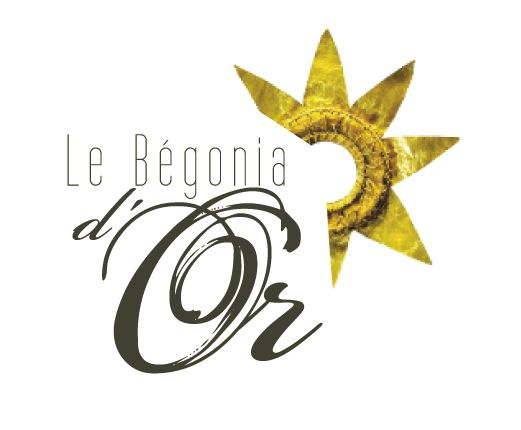 Atelier de spécialisation à la broderie or Niveau 1Au Ver à Soie (métro sentier)102 rue Réaumur 75002 PARISNous avons l’immense plaisir de vous annoncer la programmation du cours pour le jeudi 18 mai 2017.Il sera ouvert à toutes et à tous, sans niveau requis puisqu’il s’agit d’une initiation.Les horaires seront les suivants : 10h -13h      13h45 - 16h45Le tarif de l’atelier : 6H = 229 +15€ ( carte d’adhérent obligatoire valable un an) = 244€Ce tarif comprend : Toutes les fournitures de la pièce d’étude (tissu poncé, tous les fils, découpes,...jusqu’à l’aiguille, carte de membre à l’association).50% d’arrhes à l’inscription obligatoire (par chèque, en espèces, ou par virement bancaire.) Paiement par chèque ou en espèces sur place pour régler le solde de votre formation.Le cours sera assuré avec un minimum de 6 personnes.12 places possibles pour cet atelier.Renseignements et inscriptions depuis notre site internet. portable : 06 23 838 054 ou 06 14 223 543 x.latelierdubegoniador@sfr.fr    www.broderieor.com          Pour plus d’informations n’hésitez pas à nous contacter 05 46 875 936                                                          Modèle 6 heures « Moucharabieh »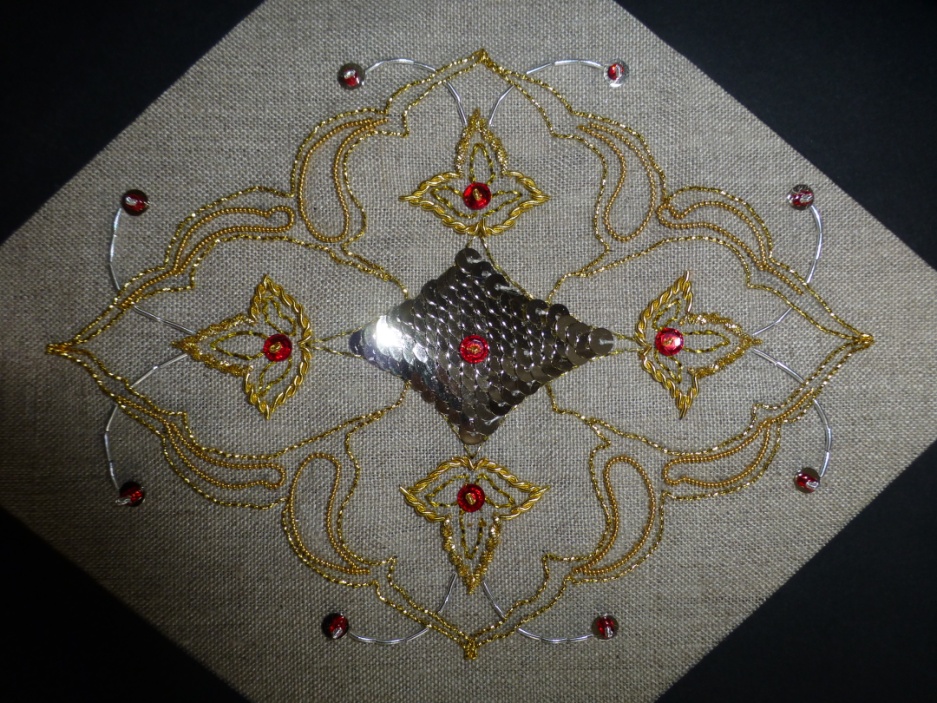 